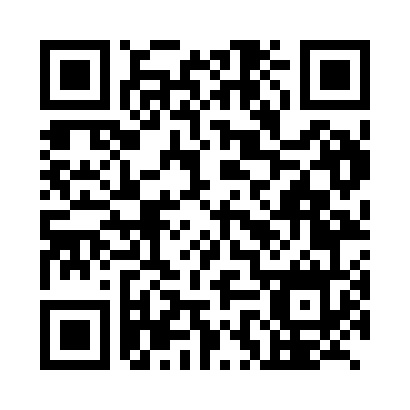 Prayer times for Santa Barbara, ChileWed 1 May 2024 - Fri 31 May 2024High Latitude Method: NonePrayer Calculation Method: Muslim World LeagueAsar Calculation Method: ShafiPrayer times provided by https://www.salahtimes.comDateDayFajrSunriseDhuhrAsrMaghribIsha1Wed6:007:2912:453:386:007:242Thu6:017:3012:453:375:597:233Fri6:027:3112:453:365:587:224Sat6:037:3212:453:355:577:215Sun6:037:3312:453:345:567:206Mon6:047:3412:453:335:557:207Tue6:057:3512:453:335:547:198Wed6:067:3612:453:325:537:189Thu6:067:3612:443:315:527:1710Fri6:077:3712:443:305:517:1611Sat6:087:3812:443:305:507:1512Sun6:097:3912:443:295:497:1513Mon6:097:4012:443:285:487:1414Tue6:107:4112:443:275:487:1315Wed6:117:4212:443:275:477:1316Thu6:117:4212:443:265:467:1217Fri6:127:4312:453:265:457:1118Sat6:137:4412:453:255:457:1119Sun6:137:4512:453:245:447:1020Mon6:147:4612:453:245:437:1021Tue6:157:4712:453:235:437:0922Wed6:157:4712:453:235:427:0923Thu6:167:4812:453:225:417:0824Fri6:177:4912:453:225:417:0825Sat6:177:5012:453:215:407:0726Sun6:187:5012:453:215:407:0727Mon6:187:5112:453:215:397:0728Tue6:197:5212:453:205:397:0629Wed6:207:5212:463:205:387:0630Thu6:207:5312:463:205:387:0631Fri6:217:5412:463:195:387:06